PERIODO: _           _________________________   		FECHA DE LEVANTAMIENTO_________________________	EDIFICIO No.: ____________________________  Nombre y firma de quien hace levantamiento							Valida   ___________________________________________		________________________________________                             Vo. Bo. Del responsable del Edificio___________________________________________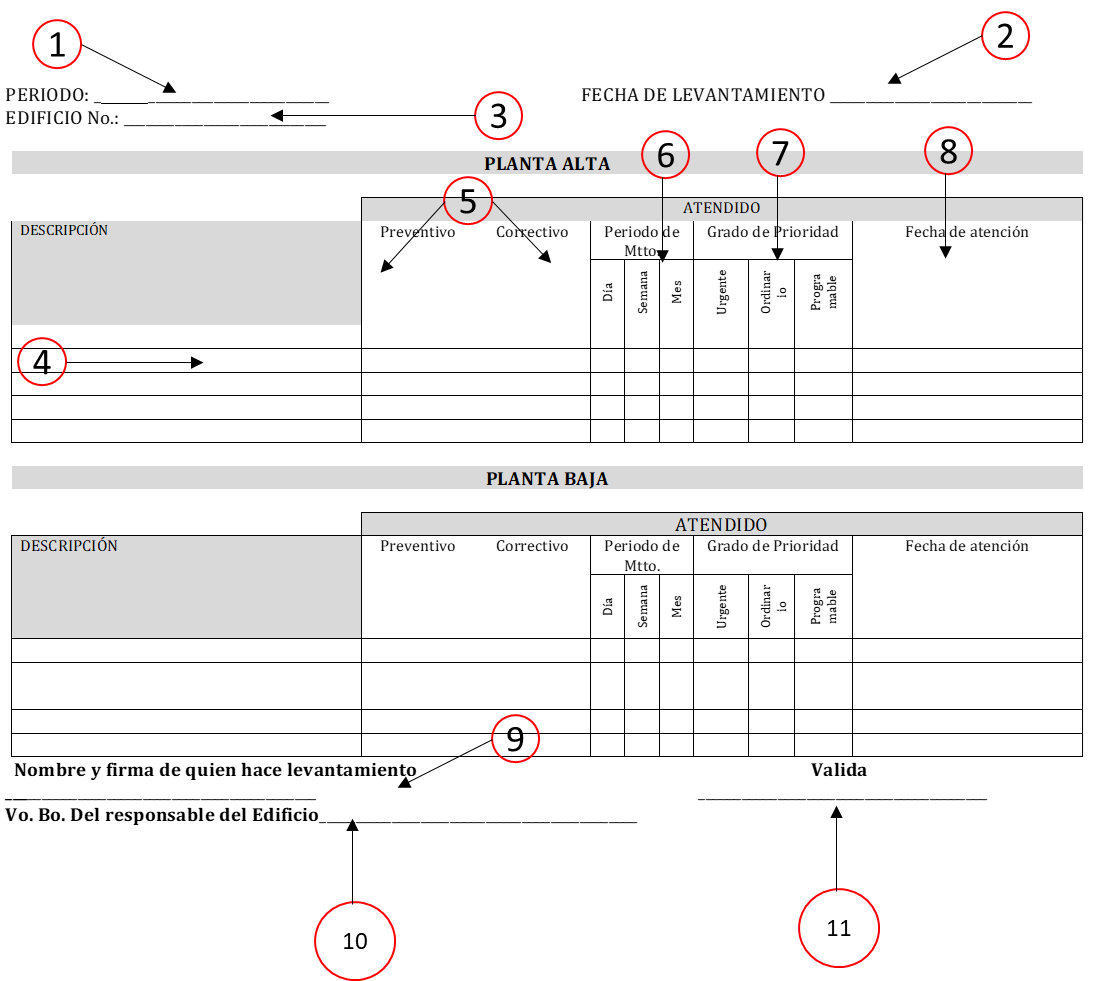 PLANTA ALTAPLANTA ALTAPLANTA ALTAPLANTA ALTAPLANTA ALTAPLANTA ALTAPLANTA ALTAPLANTA ALTAPLANTA ALTAPLANTA ALTAPLANTA ALTAPLANTA ALTAATENDIDOATENDIDOATENDIDOATENDIDOATENDIDOATENDIDOATENDIDOATENDIDOATENDIDODESCRIPCIÓNDESCRIPCIÓNDESCRIPCIÓNPreventivoCorrectivoPeriodo de Mtto.Periodo de Mtto.Periodo de Mtto.Grado de PrioridadGrado de PrioridadGrado de PrioridadFecha de atención DESCRIPCIÓNDESCRIPCIÓNDESCRIPCIÓNPreventivoCorrectivoDíaSemanaMesUrgenteOrdinarioProgramableFecha de atención PLANTA BAJAPLANTA BAJAPLANTA BAJAPLANTA BAJAPLANTA BAJAPLANTA BAJAPLANTA BAJAPLANTA BAJAPLANTA BAJAPLANTA BAJAPLANTA BAJAPLANTA BAJAATENDIDOATENDIDOATENDIDOATENDIDOATENDIDOATENDIDOATENDIDOATENDIDOATENDIDODESCRIPCIÓNDESCRIPCIÓNDESCRIPCIÓNPreventivoCorrectivoPeriodo de Mtto.Periodo de Mtto.Periodo de Mtto.Grado de PrioridadGrado de PrioridadGrado de PrioridadFecha de atención DESCRIPCIÓNDESCRIPCIÓNDESCRIPCIÓNPreventivoCorrectivoDíaSemanaMesUrgenteOrdinarioProgramableFecha de atención NO.DESCRIPCIÓN1Indicar el periodo de recorrido 2Fecha de levantamiento3Indicar el número del edificio/ área 4Colocar detalladamente las situaciones encontradas que necesitan mantenimiento preventivo y/o correctivo del edificio. 5Indicar si la necesidad es preventivo o correctivo.6Indicar el periodo de mantenimiento: diario, semanal o mensual.7Indicar grado de prioridad: urgente, ordinario o programable.8Indicar fecha de atención.9Colocar el nombre y firma de quien hace el levantamiento.10Colocar el Vo.Bo. del responsable del edificio.11Colocar el nombre y firma de quien valida el levantamiento.